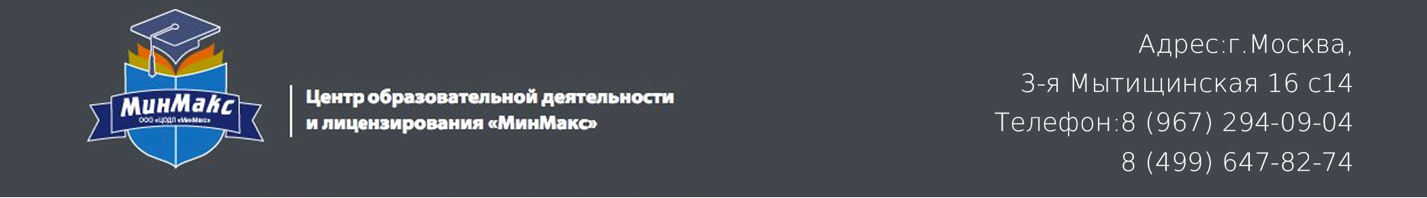 Единый тарифно-квалификационный справочник работ и профессий рабочих (ЕТКС). Выпуск №2. Часть №2
Утвержден Постановлением Минтруда РФ от 15.11.1999 N 45
(в редакции Приказа Минздравсоцразвития РФ от 13.11.2008 N 645)Слесарь по ремонту автомобилейСлесарь по ремонту автомобилей 1-го разрядаХарактеристика работ. Разборка простых узлов автомобилей. Рубка зубилом, резка ножовкой, опиливание, зачистка заусенцев, промывка, прогонка резьбы, сверление отверстий по кондуктору в автомобиле, очистка от грязи, мойка после разборки и смазка деталей. Участие в ремонте под руководством слесаря более высокой квалификации.Должен знать: основные приемы выполнения работ по разборке отдельных простых узлов; назначение и правила применения используемого слесарного и контрольно-измерительных инструментов; наименование и маркировку металлов, масел, топлива, тормозной жидкости, моющих составов.Примеры работ1. Автомобили - слив воды из системы охлаждения, топлива из баков, тормозной жидкости из гидравлической тормозной системы.2. Фильтры воздушные и масляные тонкой и грубой очистки - разборка.Слесарь по ремонту автомобилей 2-го разрядаХарактеристика работ. Разборка грузовых автомобилей, кроме специальных и дизелей, легковых автомобилей, автобусов длиной до 9,5 м и мотоциклов. Ремонт, сборка простых соединений и узлов автомобилей. Снятие и установка несложной осветительной арматуры. Разделка, сращивание, изоляция и пайка проводов. Выполнение крепежных работ при первом и втором техническом обслуживании, устранение выявленных мелких неисправностей. Слесарная обработка деталей по 12 - 14 квалитетам с применением приспособлений, слесарного и контрольно-измерительных инструментов. Выполнение работ средней сложности по ремонту и сборке автомобилей под руководством слесаря более высокой квалификации.Должен знать: основные сведения об устройстве автомобилей и мотоциклов; порядок сборки простых узлов; приемы и способы разделки, сращивания, изоляции и пайки электропроводов; основные виды электротехнических и изоляционных материалов, их свойства и назначение; способы выполнения крепежных работ и объемы первого и второго технического обслуживания; назначение и правила применения наиболее распространенных универсальных и специальных приспособлений и контрольно-измерительных инструментов; основные механические свойства обрабатываемых материалов; назначение и применение охлаждающих и тормозных жидкостей, масел и топлива; правила применения пневмо- и электроинструмента; систему допусков и посадок; квалитеты и параметры шероховатости; основы электротехники и технологии металлов в объеме выполняемой работы.Примеры работ1. Автомобили - снятие и установка колес, дверей, брызговиков, подножек, буферов, хомутиков, кронштейнов бортов, крыльев грузовых автомобилей, буксерных крюков, номерных знаков.2. Картеры, колеса - проверка, крепление.3. Клапаны - разборка направляющих.4. Кронштейны, хомутики - изготовление.5. Механизмы самосвальные - снятие.6. Насосы водяные, вентиляторы, компрессоры - снятие и установка.7. Плафоны, фонари задние, катушки зажигания, свечи, сигналы звуковые - снятие и установка.8. Приборы и агрегаты электрооборудования - проверка, крепление при техническом обслуживании.9. Провода - замена, пайка, изоляция.10. Прокладки - изготовление.11. Рессоры - смазка листов рессор с их разгрузкой.12. Свечи, прерыватели-распределители - зачистка контактов.13. Фильтры воздушные, масляные тонкой и грубой очистки - разборка, ремонт, сборка.Слесарь по ремонту автомобилей 3-го разрядаХарактеристика работ. Разборка дизельных и специальных грузовых автомобилей и автобусов длиной свыше 9,5 м. Ремонт, сборка грузовых автомобилей, кроме специальных и дизельных, легковых автомобилей, автобусов длиной до 9,5 м. Ремонт и сборка мотоциклов, мотороллеров и других мототранспортных средств. Выполнение крепежных работ резьбовых соединений при техническом обслуживании с заменой изношенных деталей. Техническое обслуживание: резка, ремонт, сборка, регулировка и испытание агрегатов, узлов и приборов средней сложности. Разборка агрегатов и электрооборудования автомобилей. Определение и устранение неисправностей в работе узлов, механизмов, приборов автомобилей и автобусов. Соединение и пайка проводов с приборами и агрегатами электрооборудования. Слесарная обработка деталей по 11 - 12 квалитетам с применением универсальных приспособлений. Ремонт и установка сложных агрегатов и узлов под руководством слесаря более высокой квалификации.Должен знать: устройство и назначение узлов, агрегатов и приборов средней сложности; правила сборки автомобилей и мотоциклов, ремонт деталей, узлов, агрегатов и приборов; основные приемы разборки, сборки, снятия и установки приборов и агрегатов электрооборудования; регулировочные и крепежные работы; типичные неисправности системы электрооборудования, способы их обнаружения и устранения, назначение и основные свойства материалов, применяемых при ремонте электрооборудования; основные свойства металлов; назначение термообработки деталей; устройство универсальных специальных приспособлений и контрольно-измерительных инструментов; систему допусков и посадок; квалитеты и параметры шероховатости.Примеры работ1. Автомобили легковые, грузовые, автобусы всех марок и типов - снятие и установка бензобаков, картеров, радиаторов, педалей тормоза, глушителей, замена рессор.2. Валы карданные, цапфы тормозных барабанов - подгонка при сборке.3. Вентиляторы - разборка, ремонт, сборка.4. Головки блоков цилиндров, шарниры карданов - проверка, крепление.5. Головки цилиндров самосвального механизма - снятие, ремонт, установка.6. Двигатели всех типов, задние, передние мосты, коробки передач, кроме автоматических, сцепления, валы карданные - разборка.7. Контакты - пайка.8. Крылья легковых автомобилей - снятие, установка.9. Насосы водяные, масляные, вентиляторы, компрессоры - разборка, ремонт, сборка.10. Обмотки изоляционных приборов и агрегатов электрооборудования - пропитка, сушка.11. Реле-регуляторы, распределители зажигания - разборка.12. Седла клапанов - обработка шарошкой, притирка.13. Фары, замки зажигания, сигналы - разборка, ремонт, сборка.Слесарь по ремонту автомобилей 4-го разрядаХарактеристика работ. Ремонт и сборка дизельных, специальных грузовых автомобилей, автобусов, мотоциклов, импортных легковых автомобилей, грузовых пикапов и микроавтобусов. Разборка, ремонт, сборка сложных агрегатов, узлов и приборов и замена их при техническом обслуживании. Обкатка автомобилей и автобусов всех типов на стенде. Выявление и устранение дефектов, неисправностей в процессе регулировки и испытания агрегатов, узлов и приборов. Разбраковка деталей после разборки и мойки. Слесарная обработка деталей по 7 - 10 квалитетам с применением универсальных приспособлений. Статическая и динамическая балансировка деталей и узлов сложной конфигурации, составление дефектных ведомостей.Должен знать: устройство и назначение дизельных и специальных грузовых автомобилей и автобусов; электрические и монтажные схемы автомобилей; технические условия на сборку, ремонт и регулировку агрегатов, узлов и приборов; методы выявления и способы устранения сложных дефектов, обнаруженных в процессе ремонта, сборки и испытания агрегатов, узлов и приборов; правила и режимы испытаний, технические условия на испытания и сдачу агрегатов и узлов; назначение и правила применения сложных испытательных установок; устройство, назначение и правила применения контрольно-измерительных инструментов; конструкцию универсальных и специальных приспособлений; периодичность и объемы технического обслуживания электрооборудования и основных узлов и агрегатов автомобилей; систему допусков и посадок; квалитетов и параметров шероховатости.Примеры работ1. Блоки цилиндров двигателей - ремонт и сборка с кривошипношатунным механизмом.2. Валы распределительные - установка в блок.3. Генераторы, статоры, спидометры - разборка.4. Гидроподъемники самосвального механизма - испытание.5. Гидротрансформаторы - осмотр и разборка.6. Головки блока цилиндров дизельного двигателя - сборка, ремонт, испытание на герметичность, установка и крепление.7. Двигатели всех типов - ремонт, сборка.8. Колеса передние - регулировка угла сходимости.9. Колодки тормозные барабанов, амортизаторы, дифференциалы - ремонт и сборка.10. Компрессоры, краны тормозные - разборка, ремонт, сборка, испытание.11. Коробки передач автоматические - разборка.12. Коробки передач механические - сборка, испытание на стенде.13. Кузова автомобилей самосвалов, механизмы самосвалов - установка, регулировка подъема и опускания.14. Мосты передние и задние сцепления, валы карданные - ремонт, сборка и регулировка.15. Оси передние - проверка и правка под прессом в холодном состоянии.16. Подшипники коренные - замена вкладышей, шабрение, регулировка.17. Поршни - подбор по цилиндрам, сборка с шатунами, смена поршневых колец.18. Приборы и агрегаты электрооборудования сложные - проверка и регулировка при техническом обслуживании.19. Редукторы, дифференциалы - ремонт, сборка, испытание и установка в картер заднего моста.20. Реле-регуляторы, распределители зажигания - разборка, ремонт.21. Сальник коленчатых валов, ступицы сцепления, пальцы шаровые рулевых тяг, поворотные кулачки - замена.22. Тормоза гидравлические и пневматические - разборка.23. Управление рулевое - ремонт, сборка, регулировка.24. Шатуны в сборе с поршнями - проверка на приборе.25. Шатуны - смена втулок в верхней головке шатуна с подгонкой по поршневому пальцу; окончательная пригонка по шейкам коленчатого вала по отвесу в четырех положениях.26. Электропровода автомобилей - установка по схеме.Слесарь по ремонту автомобилей 5-го разрядаХарактеристика работ. Регулировка и испытание на стендах и шасси сложных агрегатов, узлов и приборов автомобилей и замена их при техническом обслуживании. Проверка деталей и узлов электрооборудования на проверочной аппаратуре и проверочных приспособлениях. Установка приборов и агрегатов электрооборудования по схеме, включая их в сеть. Выявление и устранение сложных дефектов и неисправностей в процессе ремонта, сборки и испытания агрегатов, узлов автомобилей и приборов электрооборудования. Сложная слесарная обработка, доводка деталей по 6 - 7 квалитетам. Статическая и динамическая балансировка деталей и узлов сложной конфигурации. Диагностирование и регулировка систем и агрегатов грузовых и легковых автомобилей и автобусов, обеспечивающих безопасность движения.Должен знать: конструктивное устройство обслуживаемых автомобилей и автобусов; технические условия на ремонт, сборку, испытания и регулировку сложных агрегатов и электрооборудования; электрические и монтажные схемы любой сложности и взаимодействие приборов и агрегатов в них; причины износа сопряженных деталей и способы их выявления и устранения; устройство испытательных стендов.Примеры работ1. Агрегаты и приборы электрооборудования - установка по полной схеме, включение в сеть, проверка и регулировка их при техническом обслуживании.2. Валы коленчатые с маховиками - балансировка.3. Генераторы, статоры, спидометры - ремонт, сборка, испытание, устранение дефектов.4. Гидроподъемники самосвального механизма - сборка и испытание.5. Гидротрансформаторы - ремонт, сборка.6. Двигатели всех типов и марок - испытание на стенде, регулировка, диагностирование.7. Приборы для проверки трансмиссии, рулевого управления, расходомеры и газоанализаторы - обслуживание, тарировка, ремонт.8. Мосты передние и задние - замена и регулировка подшипников; тормоза, рулевые управления, системы освещения и сигнализации - диагностирование.9. Распределители зажигания, реле-регуляторы - проверка на стенде, регулировка, устранение дефектов.10. Тормоза гидравлические и пневматические - ремонт, сборка, установка и регулировка.11. Цилиндры, коренные и шатунные подшипники - проверка после испытания на стенде, устранение неисправностей и окончательное крепление всех соединений.Слесарь по ремонту автомобилей 6-го разрядаХарактеристика работ. Ремонт, сборка, регулировка, испытание на стенде и шасси и сдача в соответствии с технологическими условиями сложных агрегатов и узлов автомобилей различных марок. Проверка правильности сборки со снятием эксплуатационных характеристик. Диагностирование и регулировка всех систем и агрегатов легковых и грузовых автомобилей и автобусов. Оформление приемо-сдаточной документации.Должен знать: конструктивные особенности автомобилей и автобусов различных марок; технические условия на ремонт, испытание и сдачу сложных агрегатов и узлов; способы полного восстановления и упрочнения изношенных деталей; порядок оформления приемо-сдаточной документации; правила ремонта и способы регулировки и тарировки диагностического оборудования.Примеры работ1. Коробки передач автоматические - сборка, регулировка, испытание.2. Стенды для проверки тягово-экономических и тормозных качеств автомобилей - обслуживание, ремонт, тарировка.3. Приборы для проверки систем электрооборудования, зажигания, пневматических тормозов систем, гидроусилителей рулевого управления - обслуживание, ремонт, тарировка и регулировка.Слесарь по ремонту автомобилей 7-го разряда(введено Приказом Минздравсоцразвития РФ от 13.11.2008 N 645)Характеристика работ. Регулирование и испытание на стендах и шасси особо сложных агрегатов, узлов и приборов автомобилей, автогидроподъемников, специальных автомобилей, предназначенных для транспортировки опасных грузов. Ремонт узлов и агрегатов гидравлических систем подъемников. Проверка правильности сборки узлов и агрегатов со снятием эксплуатационных характеристик. Диагностирование и регулирование всех систем и агрегатов, обеспечивающих безопасность движения автомобилей различных марок и назначения.Должен знать: особенности устройства обслуживаемых автомобилей различных марок и назначения; технические условия на ремонт, испытание, регулирование и сдачу сложных агрегатов, узлов и электрооборудования; электрические и монтажные схемы различной сложности; способы восстановления изношенных деталей механизмов; устройство испытательных стендов; виды ремонта и способы тарировки диагностического оборудования.Примеры работ1. Гидромуфты включения вентилятора - замена, ремонт.2. Гидро-, пневмоусилители - ремонт, сборка и регулирование.3. Инжекторы - диагностика, ремонт.4. Коробка отбора мощности - ремонт, сборка, испытание.5. Муфты опережения угла подачи топлива, регулятор числа оборотов - замена.6. Повышающие передачи - ремонт, сборка, испытание.7. Системы кондиционирования автомобилей отечественного и зарубежного производства - заправка, обслуживание, ремонт.8. Тормозные системы с антиблокировочной системой различных типов автомобилей отечественного и зарубежного производства - диагностика, ремонт, регулирование.9. Турбокомпрессоры - разборка, ремонт, сборка, испытания.10. Тяги управления топливного насоса высокого давления - регулирование.11. Узлы и агрегаты трансмиссий автомобилей отечественного и зарубежного производства - ремонт, сборка и регулирование.12. Электронные системы управления - диагностика, ремонт.